Сообщение о возможном установлении публичного сервитута от 27.01.2021Администрация Михайловского муниципального образования информирует, что в связи с обращением № 11737 ОАО  «Межрегиональная распределительная сетевая компания Урала» - Филиал «Свердловэнерго»  рассматривается ходатайство об установлении публичного сервитута в целях размещения  объектов электросетевого хозяйства- существующей линии электропередачи: ВЛ-10 кВ ф.Акбаш-2 от ПС Конезавод до ТП 3098, литер 10, входящая в ЭСК  ПС  110 кВ «Конезавод»", сроком на 49 лет.Описание местоположения земельного участка, в отношении которого испрашивается публичный сервитут:  Свердловская обл., Нижнесергинский р-н,  д. Перепряжка.кадастровые квартала    66:16:3001002, 66:16:1405002, общей площадью 12211 кв.м.Кадастровые номера  земельных участков, в отношении которых испрашивается сервитут и границы которых внесены в Единый государственный реестр недвижимости: 66:16:3001002:19, 66:16:3001002:21, 66:16:3001002:26, 66:16:3001002:28.Описание местоположения границ публичного сервитута  представлено в графическом описании.Адрес, по которому заинтересованные лица могут ознакомиться с поступившим ходатайством об установлении публичного сервитута и прилагаемыми к нему документами: Свердловская обл., Нижнесергинский р-н, г. Михайловск, ул. Кирова, 22Телефон: 8 (343 98) 67899Время приема заинтересованных лиц: Вт – ср, с 8-00 до 17-00, обед с 12-00 до 13-00. Срок подачи заявлений об учете прав на земельные участки – до 27.02.2021 г.Данное сообщение о поступившем ходатайстве об установлении публичного сервитута опубликовано в газете «Муниципальный вестник» и  размещено на официальном сайте Администрации Михайловского муниципального образования в сети «Интернет»К настоящему сообщению прилагается Схема расположения границ публичного сервитута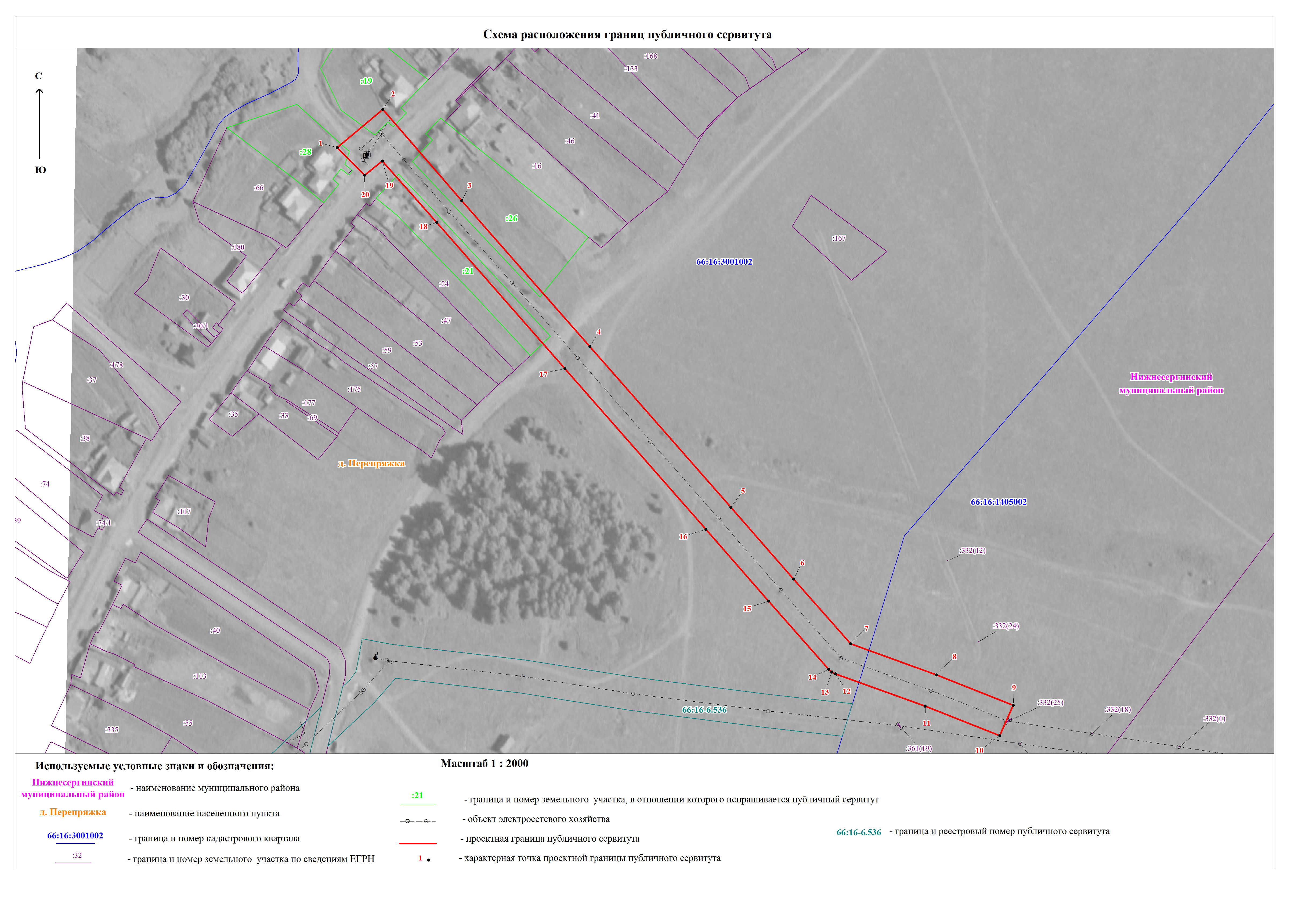 